Дистанционные занятия 04.02.2022 и 08.02.2022 в детском объединении «Рукодельница» группа№1.
ТЕМА ЗАНЯТИЯ: Изготовление цветка в технике канзаши.ЦЕЛЬ ЗАНЯТИЯ: Научить изготавливать цветок из атласных лент, используя технику канзаши.ЗАДАЧИ ЗАНЯТИЯ:образовательная – формирование умений и навыков в изготовлении и лепестков в технике «канзаши».;воспитательная – прививать уважение к традициям декоративно-прикладного творчества России и других стран;развивающая – развивать исполнительские умения, внимание, применять имеющиеся знания на практике.СОДЕРЖАНИЕ ЗАНЯТИЯ: Правила безопасности при работе.Техника безопасности при работе с ножницами1. Ножницы должны быть хорошо отрегулированы и заточены. 2. Хранить ножницы в определенном месте (коробке или подставе). 3. При пользовании ножницами, нельзя отвлекаться и размахивать руками, подносить ножницы к лицу.4. Передавая ножницы, держать их за сомкнутые лезвия. 5. Ножницы класть справа сомкнутыми лезвиями, направленными от себя. 6. При резании узкое лезвие ножниц должно быть внизу.7. Не оставляй ножницы открытыми.8. Используй ножницы по назначению.Техника безопасности при работе с клеящим пистолетом1. При разогреве пистолета обязательно под сопло положить керамическую, стеклянную подставку или блюдце, чтобы клей не капал на стол. 2. Хорошо, если у стола гладкая поверхность, а если нет, клей соскрести будет тяжело, даже капельку; 3. У пистолета есть подставка, которую при работе обычно убирают, а когда ставят пистолет, то выдвигают. 4. Следить за тем, чтобы, когда ставится пистолет на стол, подставка была выдвинутой. Иначе пистолет уткнется соплом в подставку или в деревянный стол и может прожечь и то и другое или повредить;5. Не хватать сопло или разогретый клей руками. Температура сопла и клея на его выходе из сопла, 200 градусов.  Ожег будет обеспечен, даже, если просто прикоснуться к соплу или клею.6. Не забывать выключать пистолет из сети, после работы и даже во время работы, чтобы пистолет не перегрелся.Пышный бант из узких атласных лент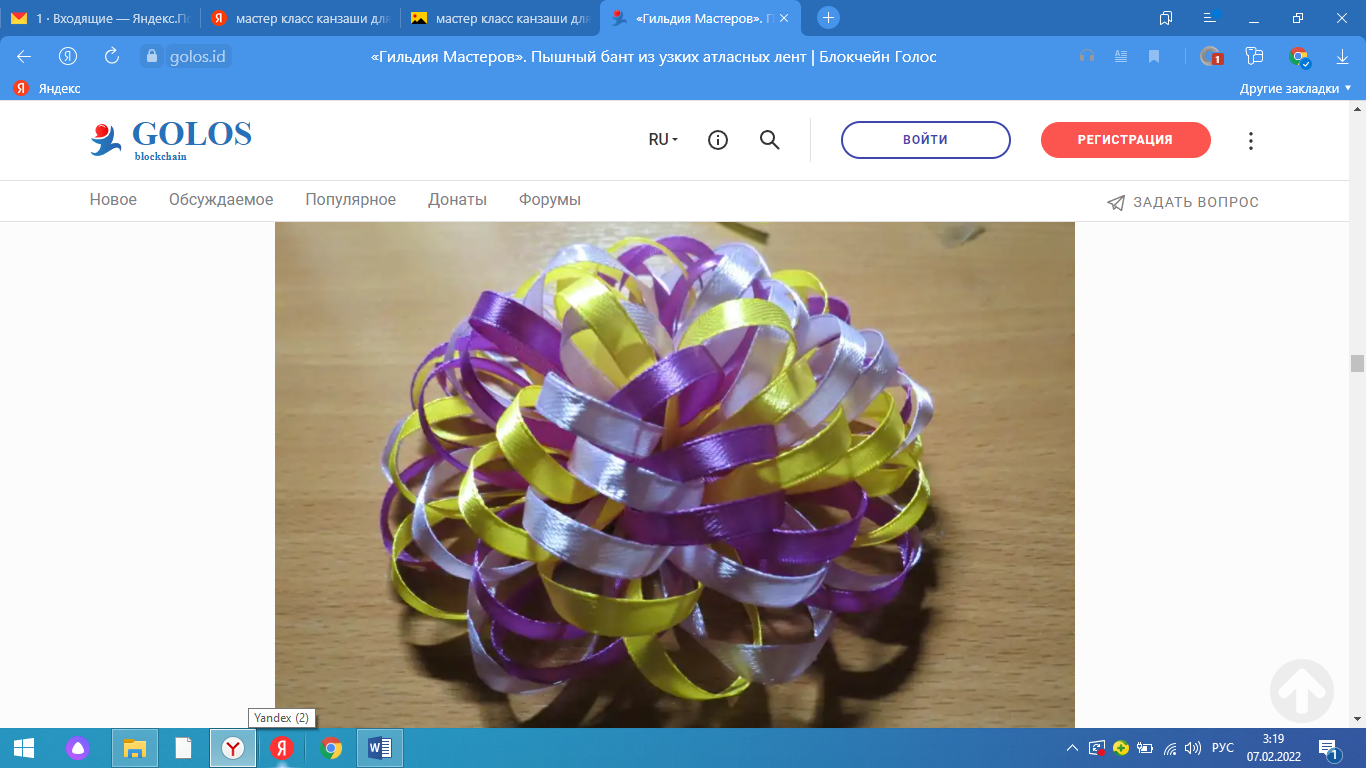 Необходимые материалы и инструменты:атласные ленты шириной 0,6 смнебольшой кусочек фетраножницызажигалкаклей1.Ленточки нарезаю кусочками по 12 см, края оплавляю зажигалкой, чтобы не осыпались. Из фетра вырезаю кружочек диаметром 4 см.2.Начинаю приклеивать ленточки следующим образом: один кончик вверх изнаночной стороной, второй переворачиваю лицом вверх и приклеиваю, отступая от первого примерно 0,5 см: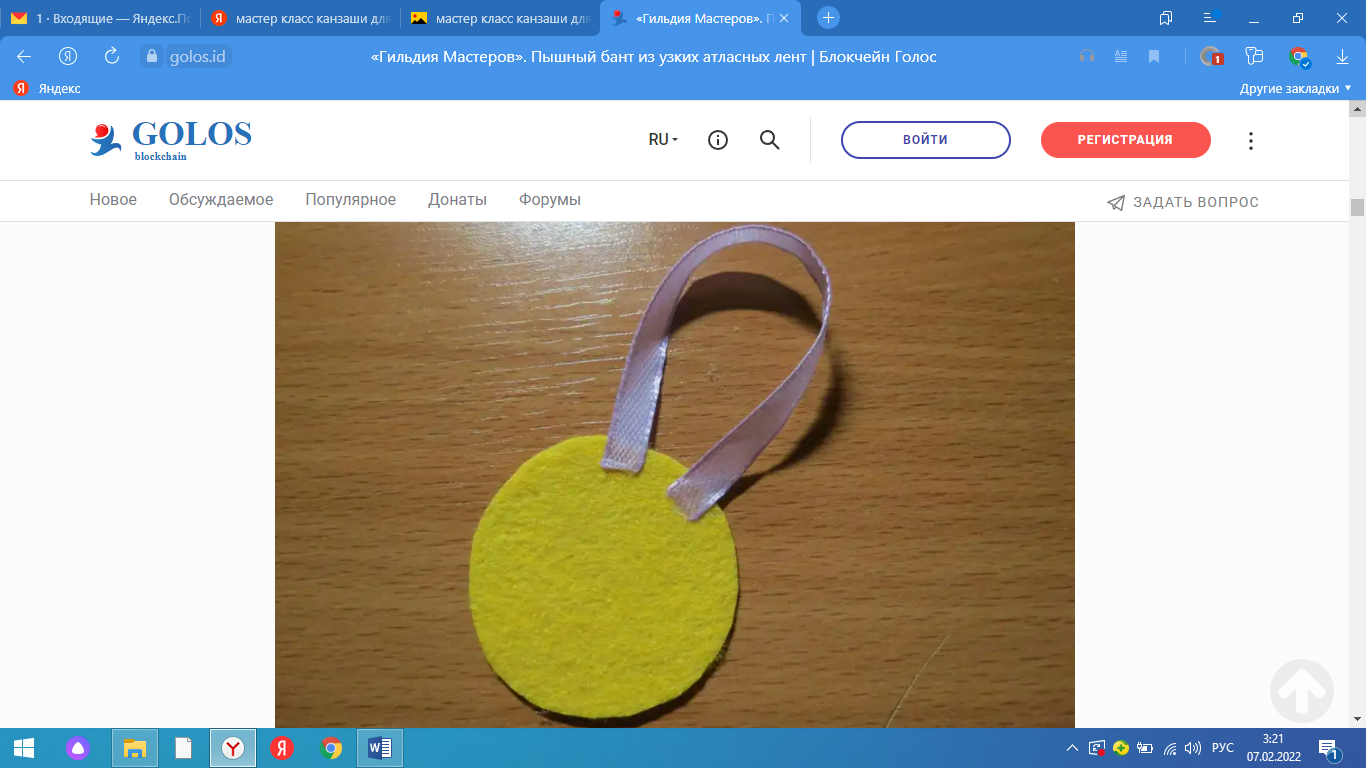 3.Следующую ленточку приклеиваю между кончиками первой изнаночной стороной вверх: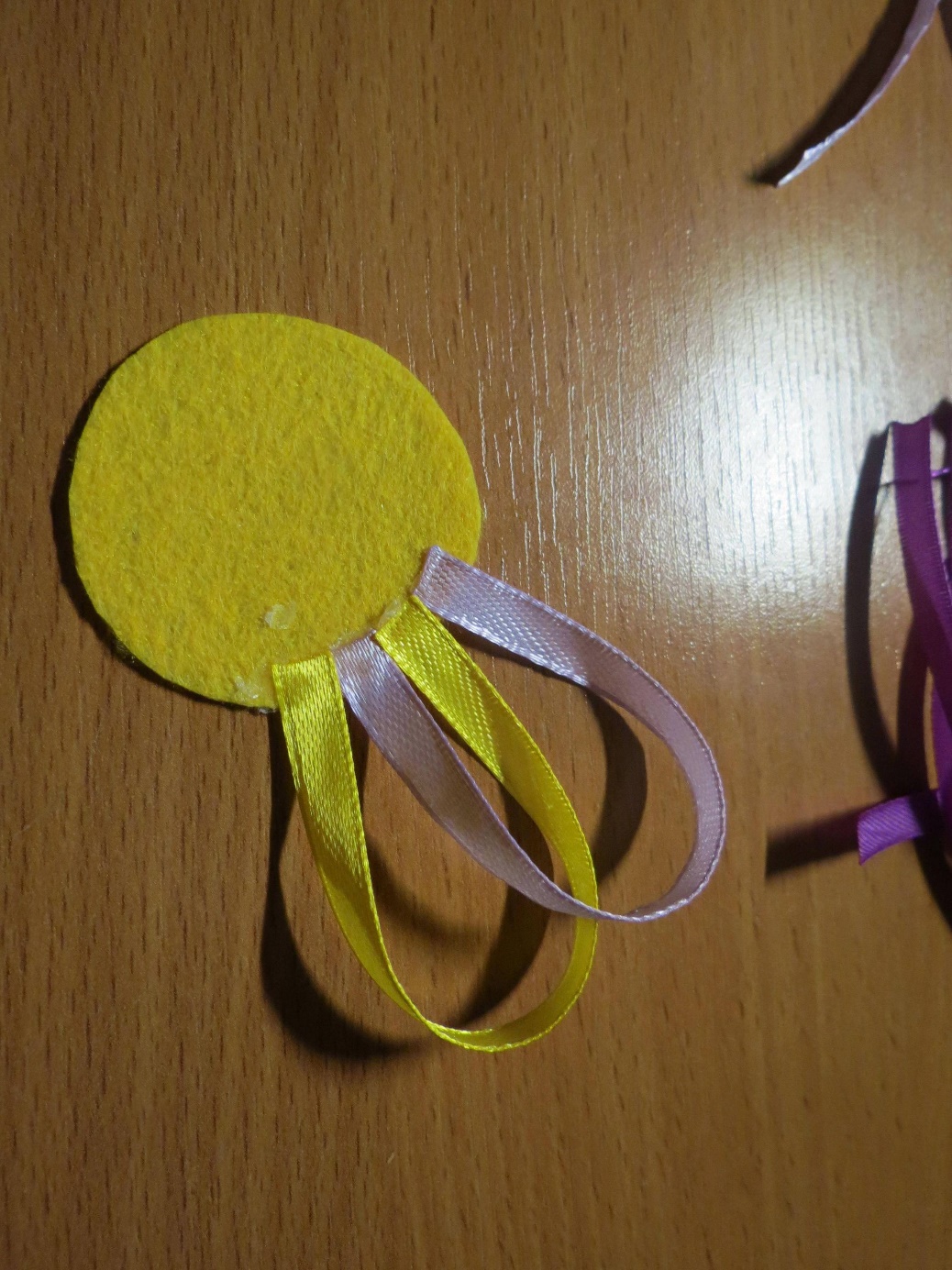 Пропускаю под первой ленточкой и приклеиваю второй кончик лицом вверх. Третью ленточку клею на второй кончик первой: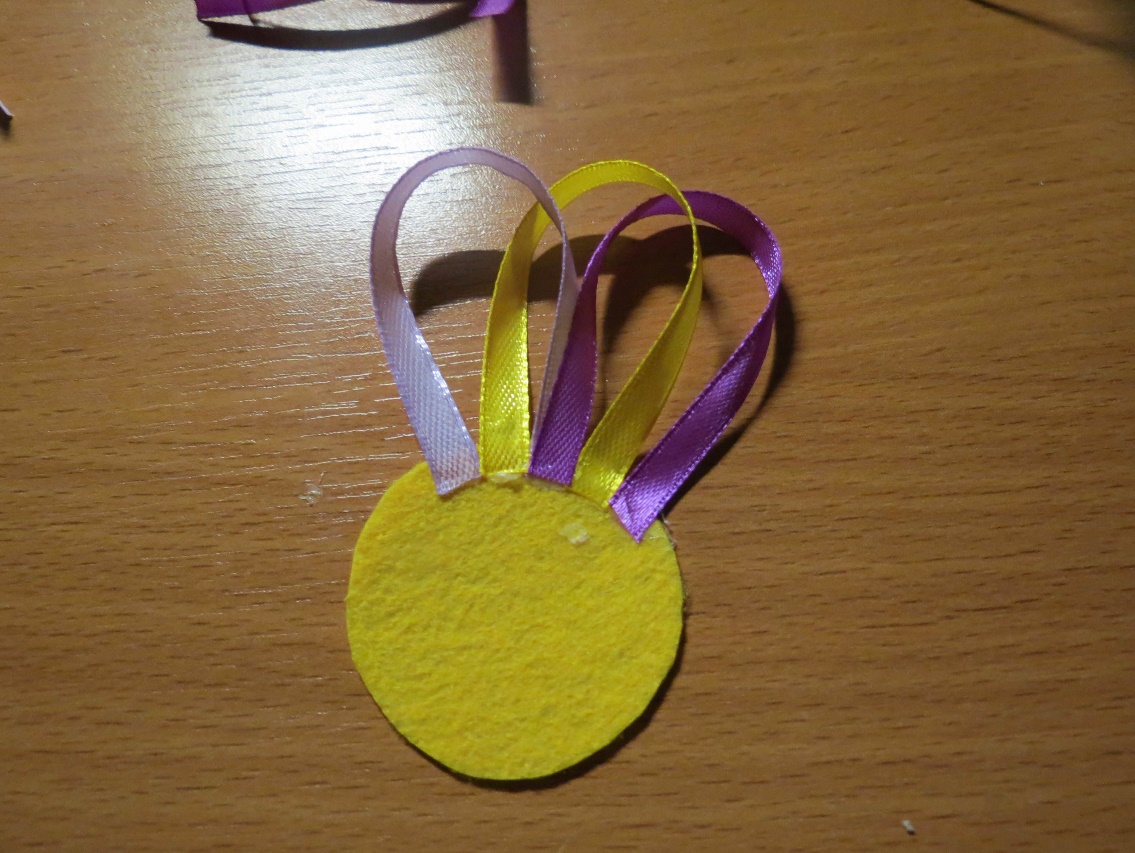 Таким образом продолжаю клеить ленточки по кругу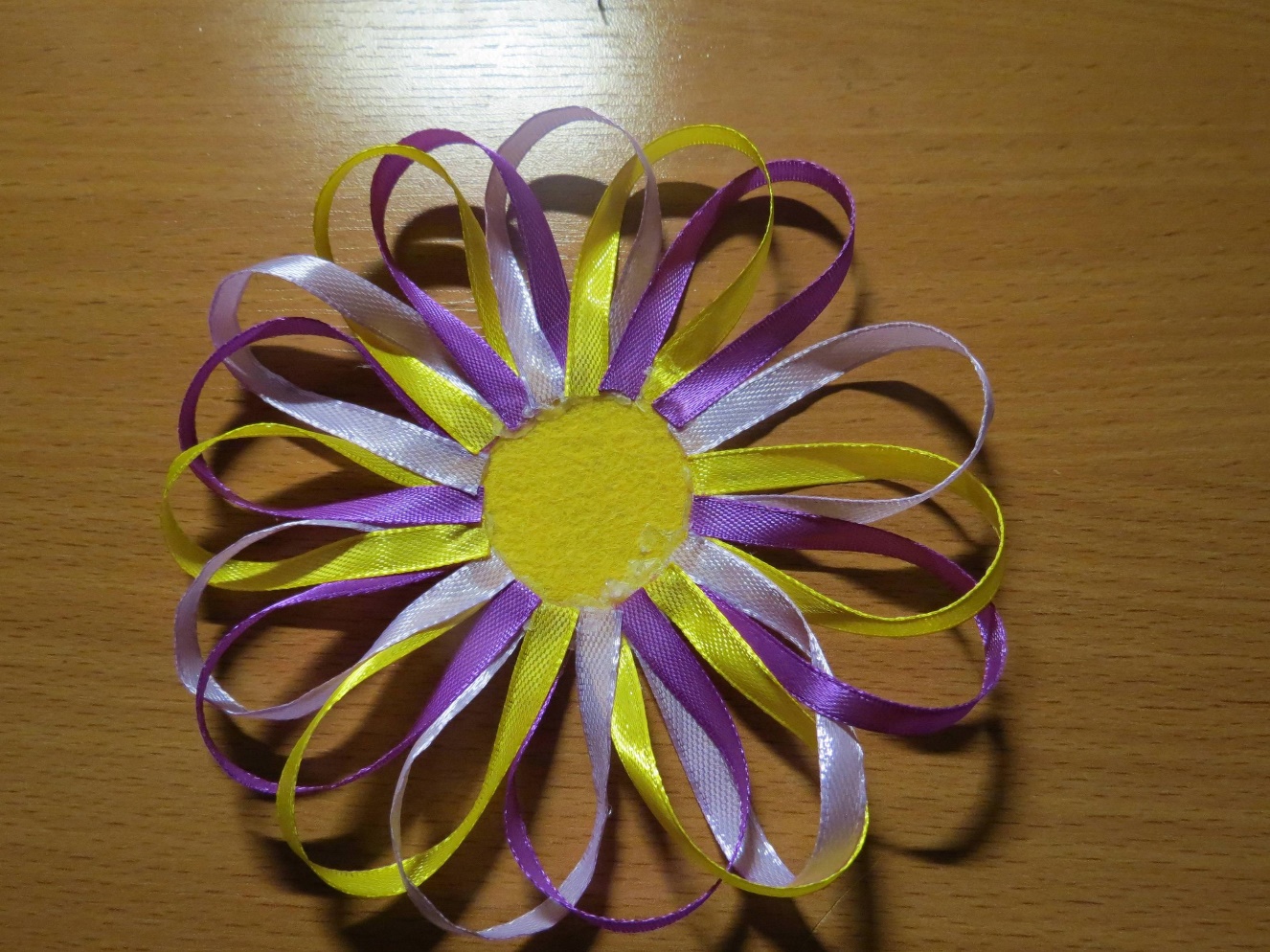 4.Второй ряд "лепестков" клею, немного (примерно на 0,5 см) смещаясь к центру фетрового кружочка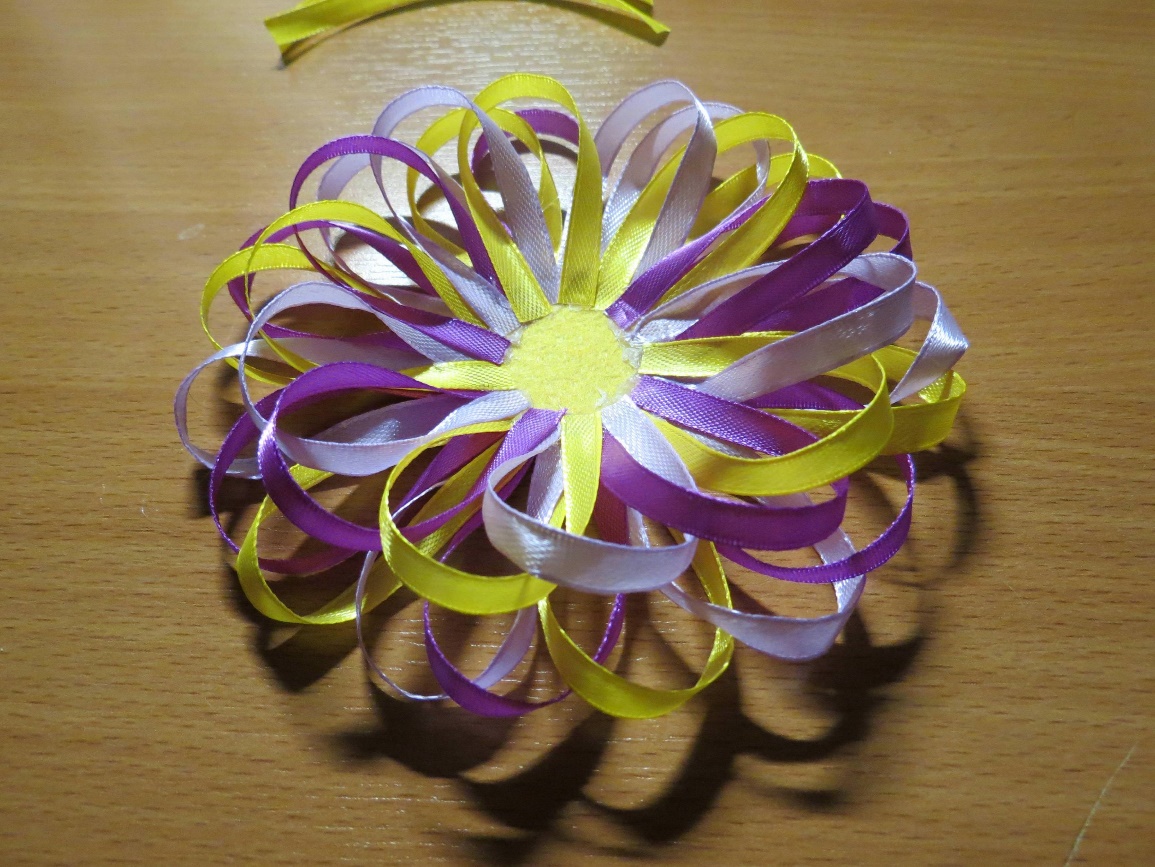 5.Третий ряд - еще ближе к центру. Таким образом заполняю весь фетровый кружочек.На "верхушку" продолжаю клеть ленточки до тех пор, пока не исчезнут все "пробелы.Получается вот такой бантик-цветочек!Итог урока:Сообщение о достижении цели урока.Анализ выполненных работ.Разбор ошибок.Рассмотрение потери рабочего времени.